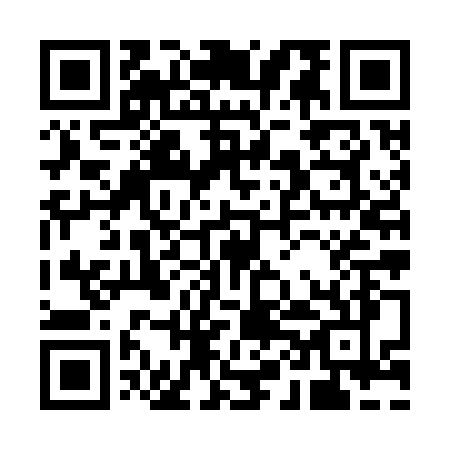 Prayer times for Sixmile Crossing, Montana, USAMon 1 Jul 2024 - Wed 31 Jul 2024High Latitude Method: Angle Based RulePrayer Calculation Method: Islamic Society of North AmericaAsar Calculation Method: ShafiPrayer times provided by https://www.salahtimes.comDateDayFajrSunriseDhuhrAsrMaghribIsha1Mon3:175:161:055:158:5410:522Tue3:185:161:055:158:5410:523Wed3:195:171:055:158:5310:514Thu3:205:181:055:158:5310:505Fri3:215:181:065:158:5310:506Sat3:225:191:065:158:5210:497Sun3:235:201:065:158:5210:488Mon3:255:201:065:158:5110:479Tue3:265:211:065:158:5110:4610Wed3:275:221:065:158:5010:4511Thu3:295:231:065:158:4910:4312Fri3:305:241:075:158:4910:4213Sat3:325:251:075:158:4810:4114Sun3:335:261:075:158:4710:4015Mon3:355:271:075:148:4710:3816Tue3:365:281:075:148:4610:3717Wed3:385:291:075:148:4510:3518Thu3:395:301:075:148:4410:3419Fri3:415:311:075:148:4310:3220Sat3:435:321:075:138:4210:3121Sun3:445:331:075:138:4110:2922Mon3:465:341:075:138:4010:2823Tue3:485:351:075:128:3910:2624Wed3:495:361:075:128:3810:2425Thu3:515:371:075:128:3710:2326Fri3:535:381:075:118:3610:2127Sat3:555:391:075:118:3510:1928Sun3:565:401:075:108:3410:1729Mon3:585:411:075:108:3210:1530Tue4:005:431:075:108:3110:1431Wed4:025:441:075:098:3010:12